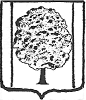 СОВЕТ ПАРКОВСКОГО СЕЛЬСКОГО ПОСЕЛЕНИЯТИХОРЕЦКОГО РАЙОНАРЕШЕНИЕот_______________                                                                         № ___________посёлок ПарковыйОб утверждении Положения о конкурсе на замещение должности муниципальной службы в  администрации Парковского сельского поселения Тихорецкого районаРуководствуясь Федеральным Законом от 6 октября 2003 года № 131-ФЗ «Об общих принципах организации местного самоуправления в Российской Федерации», от 2 марта 2007 года № 25-ФЗ «О муниципальной службе в Российской Федерации», законами Краснодарского края от 8 июня 2007 года № 1244-КЗ «О муниципальной службе в Краснодарском крае», Уставом Парковского сельского поселения Тихорецкого района Совет Парковского сельского поселения Тихорецкого района р е ш и л1.Утвердить Положение о конкурсе на замещение должности муниципальной службы в администрации Парковского сельского поселения Тихорецкого района (прилагается).2.Общему отделу администрации Парковского сельского поселения Тихорецкого района (Лукьянова) обнародовать настоящее решение в установленном порядке и разместить его на официальном сайте Парковского сельского поселения Тихорецкого района в информационно-телекоммуникационной сети «Интернет».3.Контроль за выполнением настоящего решения возложить на постоянную комиссию Совета Парковского сельского поселения Тихорецкого района по социальным, организационно-правовым вопросам и местному самоуправлению (Дробная).	4.Настоящее решение вступает в силу со дня его обнародования.Глава Парковского сельского поселения Тихорецкого района                                                                          Н.Н. АгеевПредседатель СоветаПарковского сельского поселенияТихорецкого района								В.Н. Шевцов                                                                                    ПРИЛОЖЕНИЕУТВЕРЖДЕНОрешением СоветаПарковского сельского поселенияТихорецкого района от _____________ №________ПОЛОЖЕНИЕО КОНКУРСЕ НА ЗАМЕЩЕНИЕ ДОЛЖНОСТИ МУНИЦИПАЛЬНОЙ  СЛУЖБЫ В  АДМИНИСТРАЦИИПАРКОВСКОГО СЕЛЬСКОГО ПОСЕЛЕНИЯТИХОРЕЦКОГО РАЙОНАПри замещении должности муниципальной службы в администрации Парковского  сельского поселения Тихорецкого района (далее- администрация) заключению трудового договора может предшествовать конкурс, в ходе которого осуществляется оценка профессионального уровня претендентов на замещение должности муниципальной службы, их соответствия установленным квалификационным требованиям к должности муниципальной службы.Настоящее Положение в соответствии с Законом Краснодарского края «О муниципальной службе в Краснодарском крае» от 8 июня 2007 года                              № 1244-КЗ устанавливает порядок проведения конкурса на замещение вакантной должности муниципальной службы в администрации.1.Конкурс на замещение, главной, ведущей, старшей вакантной должности муниципальной службы в администрации Парковского сельского поселения Тихорецкого района обеспечивает конституционное право граждан Российской Федерации на равный доступ к муниципальной службе, а так же право муниципальных служащих на должностной рост на конкурсной основе.Вакантной должностью признается не замещенная муниципальным служащим должность муниципальной службы, предусмотренная в штатном расписании администрации.  2. Конкурс в администрации не проводится:а) при заключении срочного трудового договора;б) при назначении на должность муниципальной службы муниципального служащего (гражданина), состоящего в кадровом резерве, сформированном на конкурсной основе;в) при назначении на должности младшей группы должностей муниципальной службы;г) при назначении на должности муниципальной службы в порядке перевода из структурных подразделений органов местного самоуправления при условии соответствия профессионального образования претендента для замещения вакантной должности квалификационным требованиям, предъявляемым к должности муниципальной службы.3.Конкурс на замещение вакантной должности муниципальной службы  проводится в администрации для граждан, впервые или вновь поступающих                         на муниципальную службу.  Конкурс  может проводится в форме конкурса документов, собеседования или конкурса-испытания на замещение соответствующей вакантной  муниципальной должности.Муниципальный служащий вправе участвовать в конкурсе                                по собственной инициативе независимо от того, какую должность он замещает в момент его проведения.4.Конкурс на замещение вакантной муниципальной должности муниципальной службы в администрации объявляется при наличии вакантной должности  муниципальной службы и отсутствии резерва муниципальных служащих для ее замещения.5.Право на участие в конкурсе на замещение вакантной должности муниципальной службы (далее – конкурс) имеют граждане Российской Федерации не моложе 18 лет, владеющие государственным языком, соответствующие квалификационным требованиям, необходимым для замещения вакантной должности муниципальной службы.При проведении конкурса кандидатам гарантируется равенство прав               в соответствии с Конституцией Российской Федерации и федеральными законами.6.Основными задачами конкурса являются: оценка профессиональных, деловых, личностных качеств кандидатов             на замещение вакантных должностей муниципальной службы;отбор и оформление высокопрофессионального кадрового состава муниципальных органов.	7. Для проведения конкурса образуется конкурсная  комиссия (далее - комиссия), действующая на постоянной основе. Состав комиссии формируется таким образом, чтобы была исключена возможность возникновения конфликтов интересов, которые могли бы повлиять на принимаемые комиссией решения. Персональный состав комиссии утверждается постановлением администрации.8. В состав комиссии входят: 	муниципальные служащие администрациинезависимые  эксперты - специалисты по вопросам местного значения;депутаты Совета Парковского сельского поселения Тихорецкого района.9. В случае проведения конкурса на замещение должности руководителя территориального органа администрации, на который возлагается осуществление части полномочий администрации в сельских населенных пунктах, расположенных в поселении, в число членов комиссии включаются кандидатуры, выдвинутые сходом граждан в каждом из этих сельских населенных пунктов.10. Комиссия состоит из семи человек и включает в себя председателя, заместителя председателя, секретаря и членов комиссии.11.При проведении конкурса документов конкурсная комиссия оценивает кандидатов на основании представленных ими документов об образовании, о прохождении муниципальной службы и другой трудовой деятельности, а также в ходе собеседования.12.При проведении конкурса используются не противоречащие федеральным законам и другим нормативным правовым  актам Российской Федерации, Краснодарского края, администрации Парковского сельского поселения Тихорецкого района, методы оценки профессиональных                            и личностных качеств кандидатов, включая индивидуальное собеседование, анкетирование, проведение групповых дискуссий, написание реферата                     по вопросам, связанным с выполнением  должностных обязанностей                         и полномочий по должности муниципальной службы, на замещение которой претендует кандидат.При оценке указанных качеств кандидата комиссия исходит из соответствующих квалификационных требований, предъявляемых по муниципальной должности, и требований должностной инструкции.13.Заседания комиссии проводится при наличии не менее двух кандидатов.14.Заседание комиссии считается правомочным, если на нем присутствует не менее двух третей ее состава. Решения комиссии по результатам проведения конкурса принимаются открытым голосованием простым большинством голосов от числа ее членов, присутствующих на заседании.При равенстве голосов членов комиссии решающим является мнение ее председателя.15.Решение комиссии принимается в отсутствие кандидата и является основанием для назначения его на соответствующую должность муниципальной службы либо отказа в таком назначении.  16.Результаты заседания комиссии оформляются решением, которое подписывается председателем, заместителем председателя, секретарем и членами комиссии, принявшими участие в ее заседании.17.Решение по результатам конкурса оформляется протоколом комиссии.18.По результатам конкурса с победителем конкурса заключается трудовой договор и издаётся распоряжение администрации о назначении победителя конкурса на вакантную должность муниципальной службы. 19.Каждому участнику конкурса сообщается о результатах конкурса                    в письменной форме в течение месяца со дня его завершения.20.Конкурс проводится в два этапа. На первом этапе конкурса администрация публикует объявление о приеме документов для участия в конкурсе и проект трудового договора в газете «Тихорецкие Вести» и на официальном сайте администрации Парковского сельского поселения Тихорецкого района не позднее,  чем за один месяц до начала проведения конкурса.В объявлении о приеме документов для участия в конкурсе указываются условия проведения конкурса, сведения о дате, времени и месте его проведения, наименование вакантной муниципальной должности, требования, предъявляемые к гражданину, претендующему на замещение муниципальной должности, а также условия прохождения муниципальной службы.21.Гражданин, изъявивший желание участвовать в конкурсе, представляет в администрацию Парковского сельского поселения Тихорецкого района:личное заявление, анкету, фотографию;документ, удостоверяющий личность (по прибытии на конкурс);документы, подтверждающие необходимое профессиональное образование, стаж работы и квалификацию (выписку из трудовой книжки, копии документов об образовании, о повышении квалификации, о присвоении ученого звания, заверенные нотариально или кадровыми службами по месту работы);  заключение медицинского учреждения об отсутствии заболевания, препятствующего поступлению на муниципальную службу (Порядок прохождения диспансеризации, перечень таких заболеваний и форма заключения медицинского учреждения устанавливаются Правительством Российской Федерации);документы, предусмотренные статьей  14 Закона Краснодарского края от 8 июня 2007 года № 1244-КЗ  «О муниципальной службе Краснодарского края».Представленные гражданином сведения подлежат проверке                                   в соответствии с законодательством Российской Федерации и Краснодарского края.С согласия гражданина (муниципального служащего) проводится процедура оформления допуска к сведениям, составляющим государственную и иную, охраняемую законом тайну, если исполнение должностных обязанностей по должности муниципальной службы связано с использованием таких сведений.22.Гражданин не допускается к участию в конкурсе в случае: признания его недееспособным или ограниченно дееспособным решением суда, вступившим в законную силу;лишения его права занимать должности муниципальной службы в течение определенного срока решением суда, вступившим в законную силу;наличия подтвержденного заключением муниципального учреждения заболевания, препятствующего исполнению им должностных обязанностей;отказа от прохождения процедуры оформления допуска к сведениям, составляющим государственную или иную охраняемую законом тайну, если исполнение должностных обязанностей по муниципальной должности, на которую претендует гражданин, связано с использованием таких сведений;  прекращение гражданства Российской Федерации, прекращение гражданства иностранного государства - участника международного договора Российской Федерации, в соответствии с которым иностранный гражданин имеет право находиться на муниципальной службе, приобретения им гражданства иностранного государства либо получения им вида на жительство или иного документа, подтверждающего право на постоянное проживание гражданина Российской Федерации на территории иностранного государства, не являющегося участником международного договора Российской Федерации, в соответствии с которым гражданин Российской Федерации, имеющий гражданство иностранного государства, имеет право находиться на муниципальной службе; представление подложных документов или заведомо ложных сведений при поступлении на муниципальную службу; непредставление установленных Федеральным законом                                  «О муниципальной службе в Российской Федерации» сведений или представления заведомо ложных сведений о доходах, расходах об имуществе                               и обязательствах имущественного характера.достижения им возраста 65 лет - предельного возраста, установленного для замещения должности муниципальной службы.23.Документы для участия в конкурсе представляются в  администрацию Парковского сельского поселения Тихорецкого района в течение 20 дней со дня объявления о проведении конкурса в печати. При несвоевременном или неполном представлении по уважительным причинам документов, указанных в пункте 21 настоящего Порядка, представитель нанимателя (работодатель) по заявлению гражданина переносит срок представления документов для участия в конкурсе. Несвоевременное или неполное представление документов без уважительных причин является основанием для отказа гражданину в приеме документов для участия в конкурсе.24.Решение о дате, времени и месте проведения второго этапа конкурса принимается администрацией после проверки достоверности сведений, представленных гражданами, изъявившими желание участвовать в конкурсе, а также после оформления в случае необходимости допуска к сведениям, составляющим государственную и иную охраняемую законом тайну. При установлении в ходе проверки обстоятельств, препятствующих в соответствии с законами и другими нормативными правовыми актами Российской Федерации, Краснодарского края,  органов местного самоуправления Парковского сельского поселения Тихорецкого района, поступлению гражданина на муниципальную службу, он информируется  в письменной форме администрацией о причинах отказа в участии в конкурсе, до дня проведения конкурса.25. Администрация не позднее,  чем за неделю до начала второго этапа конкурса сообщает о дате, времени и месте его проведения муниципальным служащим и гражданам, допущенным к участию в конкурсе (далее - кандидаты).26.Если в результате проведения конкурса не были выявлены кандидаты, отвечающие требованиям, необходимым для замещения должности муниципальной службы, на которую  он был объявлен, может быть принято решение о проведении повторного конкурса.27.Расходы по участию в конкурсе (проезд к месту проведения конкурса и обратно, наем жилого помещения, проживание, пользование услугами средств связи всех видов и т.д.),  граждане производят за счет собственных средств.28. Документы претендентов на замещение вакантной должности муниципальной службы, не допущенных к участию в конкурсе, и кандидатов, участвовавших е конкурсе, могут быть им возвращены по письменному заявлению в течение трех месяцев со дня завершения конкурса. До истечения этого срока документы хранятся в общем отделе администрации, после чего подлежат уничтожению.29. Кандидат вправе обжаловать решение конкурсной комиссии в соответствии с законодательством Российской Федерации.Начальник общего отдела администрации Парковского сельского поселенияТихорецкого района							      Е.В. ЛукьяноваВ комиссию по проведению конкурса на замещение вакантных должностей муниципальной службы администрации Парковского сельского поселения Тихорецкого районаЗаявлениеЯ __________________________________________________________________                     (фамилия, имя, отчество)желаю принять участие в конкурсе на замещение вакантной должности муниципальной службы _______________________________________________                                 (наименование должности)в __________________________________________________________________            (наименование органа муниципального образования)Настоящим подтверждаю, что: ограничений, препятствующих поступлению на муниципальную службу, указанных в статье 13 Федерального закона от 2 марта 2007 года № 25-ФЗ                    «О муниципальной службе в Российской Федерации", не имею;сведения, содержащиеся а документах, представляемых мной для участия в данном конкурсе, соответствуют действительности, а сами документы не являются подложными.                         ________________________  ___________________                                  (дата)                                                            (подпись кандидата)                         ________________________  ___________________                         (дата принятия заявления) (Ф.И.О. и подпись должностного лица, принявшего заявление)Начальник общего отдела администрации Парковского сельского поселенияТихорецкого района							      Е.В. ЛукьяноваСогласие
на сбор, обработку, хранение и передачу персональных данныхЯ (фамилия, имя, отчество) _________________________________________Дата рождения ______________________________________________________Паспорт серия ___________ № ____ выдан "____" _________ 20__ г.____________________________________________________________________                      (кем выдан паспорт)Зарегистрирован (а) по адресу___________________________________________________________________Даю согласие администрации Парковского сельского поселения Тихорецкого района  на сбор, обработку, хранение и передачу моих персональных данных(анкетно-биографических и характеризующих материалов - содержащихсяв документах, представленных для участия в конкурсе)Срок действия согласия: в соответствии с утвержденными нормативамихранения таких сведений.                         "___" _____________ 20___ г.                          ___________ ______________________                            подпись           (Ф.И.О.)На проведение в отношении меня проверочных мероприятий согласен(согласна).                         "___" _____________ 20___ г.                          ___________ ______________________                            подпись           (Ф.И.О.)Приложение № 1к Положению о конкурсе на замещение должности муниципальной службы в администрации Парковского сельского поселения Тихорецкого районаПриложение № 2к Положению о конкурсе на замещение должности муниципальной службы в администрации Парковского сельского поселения Тихорецкого района